Информация о состоявшемся ЕДИ в рамках проекта «ШАГ» для учащихся 8-11 классов26 октября 2023г.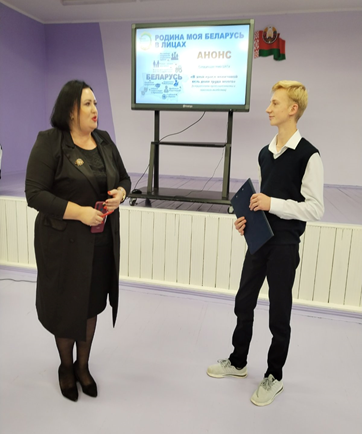 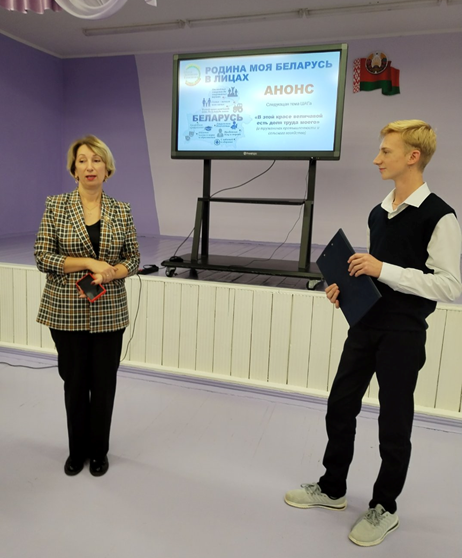 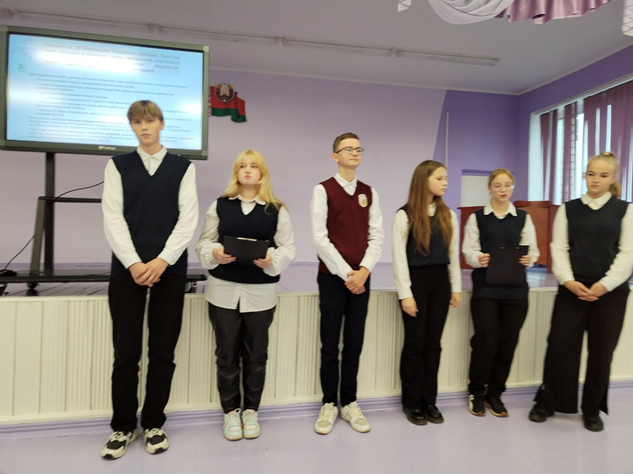 Государственное учреждение образования «Радунская средняя школа» Вороновский районГосударственное учреждение образования «Радунская средняя школа» Вороновский районПриглашённые: Полковская Мария Юльяновна, приёмный родительВолосевич Ирина Тадеушевна, многодетная матьТолчкова Наталья Ивановна, многодетная матьПодробнее  https://radun-sh.znaj.by/vospitatelnaya-i-ideologicheskaya-rabota/novaya-stranitsa-10Приглашённые: Полковская Мария Юльяновна, приёмный родительВолосевич Ирина Тадеушевна, многодетная матьТолчкова Наталья Ивановна, многодетная матьПодробнее  https://radun-sh.znaj.by/vospitatelnaya-i-ideologicheskaya-rabota/novaya-stranitsa-10